You may also be required to undertake such other comparable duties as the Trust requires from time to time.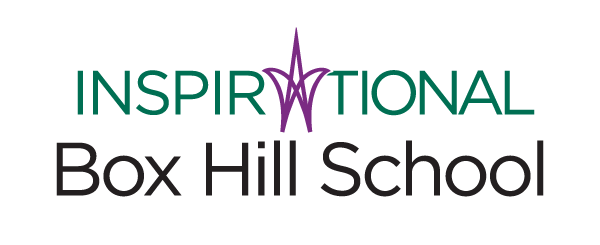 Summary of the role:Job Title:			EAL Teacher Study Centre:	Box Hill School ISCLocation:			Old London Road, Mickleham, Surrey Job Purpose:	To teach EALReporting Line:	Head of EAL Hours:	Full time, with extra curricula activities and duties.Salary:	According to BHS Trust scalesMain duties and  responsibilities:Your Professional DutiesYou are expected to act in accordance with the aims, policies and administrative procedures of the School.  The following duties shall be deemed to be included in the professional duties which you will be required to perform:Specific Duties and ResponsibilitiesA.  Teaching:Uphold the Study Centre’s high standards of preparation and delivery of English lessons.Maintain good discipline.Liaise with relevant colleagues on the planning of work.Set and mark appropriate forms of assessment, and maintain good records.Write reports as required.Carry out any other teaching duties as reasonably required by the HeadmasterB.    Pastoral and extra-curricular:Be fully conversant with and apply the school’s child protection policy.Promote the general progress and well-being of students in your care.Act as a group tutor, involving reporting to parents monthlyCarry out evening and weekend duties on a pro rata basisAttend all Departmental meetings and Inset DaysC.  Professional Standards:Support the aims and ethos of the school.Treat all members of the school community with respect and consideration.Treat all students fairly, consistently and without prejudice.Set a good example to students in terms of appropriate dress, punctuality and attendance.Attend staff meetings.Take responsibility for matters relating to health and safety.EssentialThese are qualities without which the applicant could not be appointedDesirableThese are extra qualities which can be used to choose between applicants who meet all of the essential criteriaMethod of 
assessmentQualificationsDegreeTEFL CertificateQTSCertificatesExperience:Teaching EAL to students aged 11-18Evidence of career developmentMainstream school teachingExperience of teaching some or all of IGCSE ESL, IGCSE First Language English, IELTS, IB English B.Application form, interview and referencesSkillsDemonstrate an enthusiastic and imaginative approach to teaching the subjectAbility to use ICT in the classroomExcellent interpersonal skillsStrong time management and organisational skillsSporting, musical, dramatic, artistic or other skills which can feed into the extra-curricular programmeApplication form,  references and interviewKnowledgeUp-to-date knowledge of EALInterview and referencesKnowledgeTeaching strategies which enable learners to make good progressLively, fun approach to teaching and learningKnowledgePersonal competencies and qualitiesPerceptive about children and  teenagers, their needs and expectationsAn approachable, professional colleague and classroom practitionerFlexible, resilient and well organised, with a good sense of humourAble to work independently using a wide range of resources.Able to create original classroom resourcesSensitive to the challenges presented by children who are far from homeInterview and references